Referat fra FAU-møte 3-16/17 for Sørbø skoleDato:	Mandag 7. november 2016 kl. 19:30-21:02 Sted:				Sørbø skole, mat og helse rommetTilstede:			Simon Lunde 			2C		leder			99129526	simonlunde@gmail.com					Trine P L Vos			5A		nestleder		45007566	trine.l.vos@sandnes.kommune.noSvein Tollefsen			5C		sekretær		95890278	stollef@online.noTrond Nygård			3A		kasserer		99581770	trond.nygard@lyse.netHanne K A Strand		1A						91768806	hkstrand@hotmail.comFrode Aardal			1B						90616665	frode@aardal.comMark Thomson			1C						40469200	Saggabott@hotmail.comHelge Stangeland		2A						95457771	helge.stangeland@em1.noJon-Krister K Torland	2B						47370833	jt@sffgroup.comBylgja Ingvadottir		3B						41241452	bylgja@online.noMonica Domke			3C						98885478	mariell32001@yahoo.noAnders Apeland			4A						99285502	anders.apeland@emiljo.noChristina S Nesvåg		4B						47652782	csnesvag@gmail.com Reidun Edland			6A						98403721	reidun.edland@lyse.netChristel Vølstad Roan	6B						95023569	christel.roan@gmail.comKlaus Tveita				7A		vara*			97618124	klaus.tveita@prosafe.comAstrid Bolstad			7B						92824579	astrid@ommang.comHans Skjæveland		rektorForfall:			Elaine H Pettersen		4C						95855301	elaine.pettersen@gmail.comHenning M Hansen	5B						91706401	henning.m.hansen@lyse.netMaren Osmundsen	7A						92235596	maren.helen.bysheim.osmundsen@sandnes.kommune.noReferent:		Svein Tollefsen*	for Maren Osmundsen	7AAGENDA13-16/17		Godkjenne dagens møteinnkalling og referat fra forrige FAU-møte14-16/17       InformasjonssakerRektor informererInformasjon fra forrige KFU møte15-16/17		Valg av vararepresentant til KFU for skoleåret 2016/201716-16/17		Organisering av FAU som forening v/Trond12-16/17		Inntektsbringende aktiviteter i skoleåret 2016/2017Hva trenger vi av inntekter? Hvor mye skal fremskaffes via hvilke arrangementer? Trenger vi andre inntektsbringene aktiviteter, i så fall hvilke, og hvem gjør hva?17-16/17		Status FAU-arrangementerJuleavslutning 201617. mai arrangement 2017Komitelederne legger frem komiteenes planer for planlegging og gjennomføring, samt gir status i arbeidet så langt (inkl. utformingen av et evt. nedskalert 17. mai fellesarrangement).				BESLUTNING: Kommersiell linje for arrangementene (ref. sak 12-16/17)18-16/17		EventueltInnvilget dispensasjon fra rekkefølgekrav til Vagle næringspark v/AndersInformasjon: Techno Lab oppstart på Sørbø skole v/FrodeREFERAT13-16/17	Godkjenne dagens møteinnkalling og referat fra forrige FAU-møteVEDTAK: Dagens møteinnkalling og referat fra FAU-møte 2-16/17 enstemmig godkjent.14-16/17    InformasjonssakerRektor informerer
STATUS: Hans informerte. Det går egentlig veldig bra for tiden, med bl.a. 1% sykefravær, som er all-time low. Rådmannens forslag til ny økonomiplan for 2017 lager imidlertid  ytterligere utfordringer. P.g.a. krav om at planen må legges frem i balanse, og uten evt. andre inntektskilder, medfører dette ytterligere innsparinger utover tidligere annonserte sparetiltak. Dette innebærer at elevfaktor reduseres med 620kr per elev, tilsv. ca. 220000kr samlet for Sørbø skole f.o.m. 2017, som kommer på toppen av alle andre tidligere iverksatte innsparinger. Med diverse etterslep, medfører dette at ca. 1 lærerstilling (tilsv. ca. 600000kr) bortfaller. FAU oppfordres til å flagge sin bekymring inn i KFU.
Informasjon fra forrige KFU møte
STATUS: Trine refererte fra forrige KFU møte. Det er besluttet at KFU skal arbeide mer inn mot politisk agenda, med et aktivt samarbeid med utvalg for kultur og oppvekst. KFU ønsker å jobbe for bedre rammevilkår for skolene, dette inkluderer lesehjelp og ikke kun midler til leirskoler15-16/17	Valg av vararepresentant til KFU for skoleåret 2016/2017VEDTAK: Simon Lunde ble enstemming valgt til vararepresentant fra nå og frem til høsten 2017.16-16/17	Organisering av FAU som foreningTrond redgjorde for forslag om å organisere FAU som en forening. Vi trenger dette for å få registrert oss for opprettelse av bl.a. mCash og/eller Vipps betalingsløsninger, planlagt brukt under 17. mai arrangementet neste år.VEDTAK: Det kalles inn til et ekstraordinært årsmøte rett i forkant av neste FAU møte 09.01.2017, for å formelt stifte FAU som en egen organisasjon. Trond lager forslag til vedtekter basert på eksisterende vedtekter, og forbereder saken. Svein kaller inn.12-16/17	Inntektsbringende aktiviteter i skoleåret 2016/2017Det ble en kort diskusjon om i hvilken grad FAU skal skaffe penger til ulike formål, samt konkret om salg av skolegensere kan bidra til å fremskaffe inntekter. Helge Stangeland la frem noen kostnadsanslag for trykking, der slike gensere vil bli billigst ved få farger/svart-hvitt (50-75kr), og opp til 250 kr for et 4 fargers trykk. Det var imidlertid liten vilje i forsamlingen til å påta seg et evt. dugnadsansvar som en slik salg- og formidlingsjobb evt. ville kreve.VEDTAK: Vi verner om 1000kr til hver klassekasse, samt litt til ulike støtteformål gjennom skoleåret, og må følgelig fremskaffe årlige inntekter på rundt 20000kr. Det legges opp til at FAU’s to årlige arrangementer, juleavslutning og 17. mai arrangementet, tilsammen skal fremskaffe disse midlene, og ingen ytterligere tiltak iverksettes for dette formålet.17-16/17	Status FAU-arrangementerJuleavslutning 2016
STATUS: Helge orienterte. Julearr.komiteen jobber tett og godt sammen, og planleggingsarbeidet er allerede godt i gang. Foreslått plan for program og konsept ble presentert, se vedlegg, og akseptert som forelagt. Det legges opp til salg av hjemmelagde kaker og saft på (delvis) selvbetjening, for å fremskaffe inntekter i størrelsesorden 5000kr. Svein legger ut endelig innkalling til arrangementet på Sørbø skole web.
17. mai arrangement 2017
STATUS: Monica orienterte. Det er laget et enkelt forslag til 17. mai program for Sørbø skole, se vedlegg. Det har blitt søkt om bruk av Sørbøhallen under arrangementet. Komiteen deltar på møte i 17. mai felleskomite for Ganddal 08.11.2016, og avholder nytt planleggingsmøte for Sørbø snarest mulig etter dette.Klaus orienterte deretter om forventet videre fremdrift for 17. mai felleskomite for Ganddal. Det er kalt inn til kick-off møte 08.11.2016 for konstituering og videre planlegging. FAU forventes å få sentrale roller, mens tidligere ildskjeler her kommer ssv. i mindre grad til å delta. Dette gjelder ssv. også de fleste av bydelens frivillige lag og organisasjoner (muligens med unntak av Ganddal skolekorps?), men kan kanskje fremdeles bidra med enkeltbidrag til dugnad for et evt. fellesarrangement, mot kompensasjon. Et evt. samlet opplegg forventes å bli relativt likt det som var før utbyggingene av skolene på Sørbø og Ganddal for noen år tilbake.VEDTAK: Ref. sak 12-16/17, 17. mai-arrangementet må fremskaffe inntekter i størrelsesorden 15-20000kr. Monica kaller inn til nytt møte i arr.komiteen etter møtet i felleskomiteen 08.11.2016.18-16/17		EventueltInnvilget dispensasjon fra rekkefølgekrav til Vagle næringspark
Anders redgjorde for vedtak i Sandnes kommune om å innvilge dispensasjon fra rekkefølgekrav til Vagle næringspark. Dette uløser en stor mengde tungtransport i nærområdet som utgjør barnas skolevei til Sørbø skole, og øker ulykkerisiko betydelig.
Hans bekreftet i møtet at Sørbø skole stiller seg bak en evt. klage fra FAU og andre og understreket at et viktig område for FAU var å jobbe for nettopp trafikksikkerhet. Sørbø skole er også villige til å formulere en egen klage, da denne saken er like viktig for skolen som skolekretsens/bydelens innbyggere. Foreløpig sondering bekrefter videre at Ganddal bydelsutvalg kommer til å anke avgjørelsen, og både Ganddal Idrettslag og Ganddal skolekorps er bekreftet villige til å formulere en slik klage, da disse har mange av sine medlemmer i bevegelse de aller fleste dager på vei til og fra treninger og øvinger i begge ender av bydelen (som innebærer kryssing av Hoveveien, Kvernelandsveien og Jærveien). Det ble også fremsatt forslag om å kontakte berørte velforeninger for å oppfordre også de til å klage.VEDTAK: Vi klager. Styret i FAU formulerer et brev og sender til riktige mottakere innen tidsfrist. Simon koordinerer mot FAU på Ganddal skole og Klaus koordinerer mot FAU på Lundehaugen ungdomsskole og evt. også Friskolen, for å formulere et felles utkast. Anders tar videre kontakt med Sørbø skole 08.11 og ber om de også  sender klage, samt at det hurtig arrangeres en tegnekonkurranse på Sørbø skole med tema om trafikksikkerhet/fare allerede neste uke. Bildene herfra skal bl.a. brukes i klageoppropet mot kommunen. Det er viktig at vi kopierer hverandre i den videre dialogen mellom ulike aktører, for å sikre nødvendig rask og god informasjonsdeling. Svein legger ut melding på Sørbø web om saken 08.11. Dersom klagene fra Ganddal byddel blir avvist, vil FAU vurdere ytterligere og sterkere virkemidler (f.eks. boikott og andre aksjonsformer) umiddelbart deretter for å påvirke bl.a. brukerne av Vagle næringspark til utsette oppstart av sin bruk av området til planlagt vei over til jernbaneterminalen er ferdig. Lykkes heller ikke dette, vil vi legge press på partene for å sikre finansiering av nødvendige trafikksikringstiltak m.m. Saken tas opp som egen sak på neste FAU-møte.
Techno Lab oppstart på Sørbø skole
INFORMASJON: Frode orienterte om planene. Technolab er skolesett med lego og utstyr for programerbare roboter. Konseptet er i hovedsak basert på «Learning by doing», dvs. at man trenger ingen forkunnskape, og utgjør ulike former for prosjektbaserte aktiviteter der elevene bygger sammen. Det er mye positiv erfaring fra tilsvarende tiltak på bl.a. Sandved skole. Det er allerede bekreftet at vi får disponerer et eget permanent rom i kjelleren på Sørbø skole der skolesett/utstyr kan lagres. Vi trenger å lage en forening og få med noen engasjerte foreldre, og satser på oppstart høsten 2017. Det er i denne forbindelse nødvendig at noen fra FAU deltar i styret til en slik forening. Målgruppen er i første omgang 5-7. klassetrinn, der man tenker seg å etablere en form for klubb med ukentlige samlinger basert på drop-in konsept. Elevene kan også delta i konkurranser, bl.a. 1st Lego League. Vi får oppstartshjelp fra Sandved TechnoLab. Saken tas opp på neste FAU møte for å beslutte FAUs videre rolle.
Vedlegg:Foreløpig utkast til arbeidsdeling og et enkelt 17. mai program for Sørbø skolePlan for gjennomføring av juleavslutningsarrangementVEDLEGG BJULEAVSLUTNING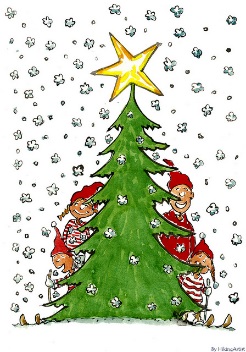 Alle skolens elever med foreldre og søsken inviteres til juleavslutning.1. trinn– Mandag 5. desember, kl 17.005. trinn – Mandag 5. desember, kl. 18.002. trinn – Tirsdag 6. desember, kl 17.006. trinn – Tirsdag 6. desember, kl. 18.003. trinn – Onsdag 7 desember, kl 17.007. trinn – Onsdag 7 desember, kl 18.004. trinn – Torsdag 8 desember, kl. 17.00Det vil bli en kort fremvisning fra de ulike trinnene i skolens aula.Etterpå blir det salg av kaffe og kaker (selvbetjening) i de enkeltes klasserom.Pris på kake, saft og kaffe er 5 kr pr stk. Alle oppfordres til å ta med mynter.Vi håper så mange som mulig har anledning til å delta.Mvh FAU Sørbø.